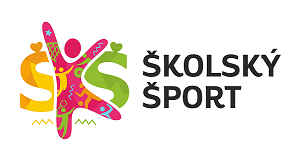 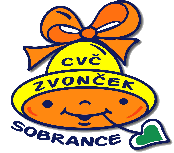 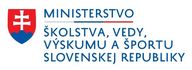 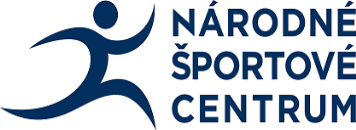 Výsledková listinaCEZPOĽNÝ BEH žiakov ZŠ  2023/20024Jednotlivci: 1.  Adam Štofila            ZŠ Komenského 12, Sobrance                     2.  Stanislav Kuvinka    ZŠ Komenského 12, Sobrance                     3. Kristián Veliký           ZŠ Komenského 12, SobranceDružstvá: 1. ZŠ Komenského 12, Sobrance                  2. ZŠ s MŠ Porúbka                  3. Gymnázium SobranceHlavný rozhodca: Mgr. Hlivák MichalČasomerač: Mgr. Cifraková MáriaKoordinátor: Bc. Venzelová SlávkaMiesto a dátum konania:  Sobrance   17.10.2023                                                                                                   .........................................                                                                                                      Mgr. Mária Cinkaničová                                                                                                                                                 riaditeľka CVČP.č.Št.č.Meno a priezviskoŠkolaČasPoradieSpoluUmiestnenie1.19Dominik DžadZŠ Kom. 68:17112.3Kristián MarcinZŠ Kom. 67:5593.4Matej SirákZŠ Kom. 67:5181744.25Stanislav KuvinkaZŠ Kom. 127:1225.6Adam ŠtofilaZŠ Kom. 126:5716.7Kristián VelikýZŠ Kom. 127:133317.8Jozef FedorZŠ s MŠ Krčava7:59108.9Kristián TkáčZŠ s MŠ Krčava8:29129.10Michal TkáčZŠ s MŠ Krčava10:161622510.11Michal BerkoGymnázium7:26511.12Alex ByraGymnázium7:35712.13Miroslav HazuchaGymnázium8:541412313.14Michal PolákZŠ S MŠ Porúbka9:521514.15Jaroslav StružákZŠ s MŠ Porúbka7:23415.16Marek TimkoZŠ s MŠ Porúbka7:33610216.17Dávid BalogZŠ s MŠ Bežovce10:251717.18Bryan RácZŠ s MŠ Bežovce8:2413306